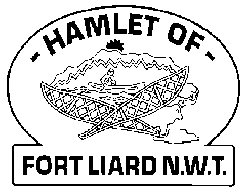 Fire Chief Monthly Report for March 2020March was another quiet month. Arthur went on call for me March 6-9, 2020 while I went away for the weekend. Fires: (0)Fire Practice:  Every Wednesday evenings we meet at 6:30pm.March 4th – Seven (7) in attendance, Arthur, Nathan, Collin, Vincent, Kayly, Vanessa and I broke up in two teams to unravel the two hoses as a team in the push up position. March 11th – Six (6) in total, Arthur, Nathan, Vincent, Vanessa, Kayly and I. I wanted to sound off the siren at 615pm but found out it does not work. Called Al to let him know and he got Bernie to come in to see if he could see what the problem is but it’s not fixable. Filled and completed the new 2020 Fire Fighter applications. March 18th – Seven (7) of us that evening, Arthur, Nathan, Vincent, Collin, Kayly, Vanessa and me. We pulled out the ladder from the Pumper truck and did some practice as Nathan was harnessed and went up on top the Fire Hall. We replaced the old rope that was on the ladder with a new one. We tidied up and went for a drive through town. March 25th – No Practice this evening as we were put in self isolation and lock down.Active Members to Date:Evelyn Wilson 		Kayly Deneron 		Vanessa VilleneuveArthur Loe			Collin Woehl 			Nathan WilsonVincent BertrandIvy-Lynn (currently on Mat Leave)	 Issues: NilPhone calls:Fire Emergency – 0 Google – 8 callsUnknown (no response back at the other end) – 11 calls plus a got a call from Jackie from Transportation March 23rd about Highway 7 being on lock and was going to give me a key for any emergencies. 